DEPARºTAMENTO EJECUTIVODecreto Nº 088Monte Cristo, 1° de Abril de 2020VISTO: La prórroga de la vigencia dl Decreto de Necesidad y Urgencia N° 297/2020 dispuesta por el Poder Ejecutivo Nacional, yCONSIDERANDO:Que mediante Decreto de Necesidad y Urgencia N° 325/2020 de fecha 31/03/2020, el Poder Ejecutivo Nacional dispuso la prórroga de la vigencia del Decreto N° 297/20 hasta el 12 de abril de 2020 inclusive.Que el Decreto N° 297/20 dispuso el “aislamiento social, preventivo y obligatorio” durante el plazo comprendido entre el 20 y el 31 de marzo inclusive del corriente año, y el nuevo instrumento legal prorroga dicho plazo hasta el 12 de abril del presente año.Que, asimismo, por el citado decreto se reguló la forma en que las personas debían dar cumplimiento al mencionado aislamiento, y específicamente se determinó la obligación de abstenerse de concurrir al lugar de trabajo y la obligación de permanecer en la residencia en que se realizara el aislamiento, detallándose en el artículo 6° las personas que estarían exceptuadas de cumplir el aislamiento ordenado. Que, sin dudas, esta medida es necesaria para hacer frente a la emergencia sanitaria y con el objetivo primordial de proteger la salud pública, lo que constituye una obligación indeclinable del Estado en todas sus órbitas. Que esta Administración Municipal oportunamente adhirió a los postulados del Decreto N° 297/20. Que, conforme el Decreto N° 325/2020, el personal Municipal estará a disposición del Municipio – sin necesidad de concurrencia a sus lugares de trabajo – salvo que así lo requiera este Departamento Ejecutivo Municipal. Que mediante Ley Provincial N° 10.690 la Provincia de Córdoba adhirió a la Emergencia Pública en materia sanitaria, declarada por el Estado Nacional en el marco de la Ley N° 27541, artículos 1°, 64 a 85 y concordantes, el Decreto N° 486/2002 y el Decreto de Necesidad y Urgencia del Poder Ejecutivo Nacional N° 260/2020, por los cuales se declara el Estado de Alerta, Prevención y Acción Sanitaria, ante la detección de casos de Dengue, Coronavirus, Sarampión y cualquier otra enfermedad de alto impacto sanitario y social que puedan causar brotes y epidemias que afecten o puedan afectar a la Provincia de Córdoba.Que, en consecuencia, en el marco de la emergencia pública en materia sanitaria debemos afrontar otra lucha sin cuartel como es la propagación de casos de dengue, tomando todas las medidas necesarias para evitar los criaderos de larvas del mosquito Aedes aegypti (transmisor del dengue), por lo que se debe profundizar el desmalezado e higiene de los espacios públicos e insta los privados en igual sentido.Por ellos y en uso de sus atribuciones (Arts. 49 y 50 de la Ley Orgánica Municipal N° 8102), LA INTENDENTE MUNICIPAL DE MONTE CRISTODECRETAArtículo 1°: ADHIÉRASE la Municipalidad de Monte Cristo a las disposiciones del Decreto de Necesidad y Urgencia N° 325/2020 de fecha 31/03/2020 del Poder Ejecutivo Nacional, en todo lo atinente a las competencias del Municipio conforme lo dispuesto por los Arts. 185 y 186 de la Constitución Provincial, y por consiguiente PRORROGUESE la vigencia de las disposiciones contenidas en el Decreto Municipal N° 085/2020 de fecha 20/03/2020 y demás normativas dictadas en su consecuencia, hasta el día 12 de abril de corriente año. Artículo 2°: DISPÓNGASE que todo el personal Municipal cumpla funciones y tareas bajo la modalidad que a tal fin se determine – sin necesidad de concurrencia a sus lugares de trabajo –, salvo que así lo requiera este Departamento Ejecutivo Municipal para cubrir guardias mínimas y servicios esenciales.Artículo 3°: INTENSIFÍQUESE las tareas de desmalezado e higiene de los espacios públicos, atento los fundamentos expresados en los considerandos del presente Decreto, a cuyo fin AFÉCTESE a esas labores al personal de maestranza y servicios generales.   Artículo 4°: PUBLIQUESE, Protocolícese, dese amplia difusión, dese al Registro Municipal y Archívese.FDO: Sra. Verónica Gazzoni, Intendente Municipal; Lic. Ezequiel Aguirre, Secretario de Gobierno.Decreto Nº 089Monte Cristo, 02 de  Abril de 2020.VISTO: La trabajos de mantenimiento de espacios verdes realizados en nuestra localidad.Y CONSIDERANDO: Que como es de público conocimiento en esta época estival, es mayor la demanda en cuanto al mantenimiento de los espacios verdes en general y el corte de malezas y pastos en particular.Que resulta necesario reforzar a nuestro personal y maquinaria con personal externo al municipio.Que hemos contado con personal que han brindado sus servicios y con personal que además ha provisto de maquinarias.Que corresponde abonar la correspondiente prestación por las tareas realizadas.Que el Presupuesto de Gastos cuenta con partida para afrontar dicho gasto, Por ello:LA INTENDENTE MUNICIPAL EN USO DE SUS ATRIBUCIONESDECRETAArticulo 1º.- Abónese al Sr. HERTHER Alexis Ezequiel, DNI. Nº 37.286.017, la suma de Pesos Diecisiete mil ($17.000,00) en concepto de servicios y tareas de Mantenimiento de Espacios Verdes en nuestra localidad.Articulo 2º.- Abónese al Sr. PEREYRA Pablo Agustín, DNI. Nº 40.921.693, la suma de Pesos Diecisiete mil ($17.000,00) en concepto de servicios y tareas de Mantenimiento de Espacios Verdes en nuestra localidad.Articulo 3º.- Abónese al Sr. SELVA RACEDO Ayrton Silvio, DNI. Nº 40.299.070 la suma de Pesos Veintiséis mil doscientos cincuenta ($26.250,00) en concepto de servicios y maquinaria propia utilizada para las tareas de Mantenimiento de Espacios Verdes en nuestra localidad.Articulo 4º.- Abónese al Sr. IBAÑEZ Christian Humberto, DNI. Nº 29.275.373 la suma de Pesos Dieciséis mil doscientos cincuenta ($16.250,00) en concepto de servicios y maquinaria propia utilizada para las tareas de Mantenimiento de Espacios Verdes en nuestra localidad.Articulo 5º.- El gasto que demande lo ordenado en el presente se imputará a la partida del presupuesto de Gastos Vigente 1.1.03.12.1 Mantenimiento de Veredas y Espacios Verdes.Artículo 6º.- Comuníquese, publíquese, dése al R.M. y archívese.-FDO: Sra. Verónica Gazzoni, Intendente Municipal; Lic. Ezequiel Aguirre, Secretario de Gobierno.Decreto Nº 090Monte Cristo, 02 de Abril de 2.020.- VISTO: Las tareas de recolección de residuos realizadas por el Sr. Leonardo Gabriel LEIZAMON, DNI. Nº 42.382.950 en nuestra localidad.Y CONSIDERANDO: Que si bien el municipio es el encargado del mencionado servicio resulta necesario reforzar el mismo, debido a la mayor atención que el misma requiere y que por  falta de personal municipal por licencia por vacaciones que la planta registra en esta época, debemos recurrir a personal externo.Que el Departamento Ejecutivo Municipal cuenta con partida para atender el gasto que origine lo dispuesto en el  presente decreto, por ello:LA INTENDENTE MUNICIPAL EN USO DE SUS ATRIBUCIONESDECRETAArtículo 1º.- Abónese al Sr. Leonardo Gabriel LEIZAMON, DNI. Nº 42.382.950, la suma total de Pesos Veintisiete mil trescientos ($27.300,00), en concepto de contraprestación por los trabajos de recolección de residuos en nuestra localidad.Artículo 2º.- Impútese el gasto ocasionado por el artículo precedente, a la partida del Presupuesto de Gastos vigente 1.1.03.12.5 Servicios Ejecutados por Terceros.Artículo 3º.- Comuníquese, publíquese, dése al R.M. y archívese.-FDO: Sra. Verónica Gazzoni, Intendente Municipal; Lic. Ezequiel Aguirre, Secretario de Gobierno.Decreto Nº 091Monte Cristo, 02 de  Abril de 2.020.-VISTO: La creación en el ámbito municipal, del Plan de Empleo “Trabajamos y Crecemos”Y CONSIDERANDO: Que el mencionado Plan se ha pensado para brindar una especie de “planes” de empleo destinados especialmente a aquellas personas que se encuentran en situación de vulnerabilidad laboral, educativa y social.Que de esta manera podemos ir día a día a paso lento, pero firme, construyendo un futuro mejor para todos, dando espacio a todos los sectores sociales.Que resulta necesario materializar el pago de cada uno de los planes de empleo.   	Que recientemente por Decreto Nº 031/2020 se ha dispuesto una nueva actualización de la contraprestación del mencionado Plan, quedando fijado en la suma de Pesos Tres mil quinientos ($3.500,00).Que en el transcurso del mes de Enero tuvimos la particularidad de que algunas de las beneficiarias, por razones de servicio, realizaron tareas extras lo cual es pertinente también abonar en este caso.Que el Presupuesto de Gastos cuenta con partida para otorgar abonar “planes”. Por ello: LA INTENDENTE MUNICIPAL EN USO DE SUS ATRIBUCIONESDECRETAArtículo 1º.- Abónese el Plan de Empleo “Trabajamos y Crecemos” por la suma de Pesos Tres mil quinientos ($3.500,00), mas una suma extra de Pesos Ochocientos cuarenta ($840,00) por las tareas extras realizadas a las beneficiarias que a continuación se detallan:LUCERO Claudia, DNI. N° 34.070.287SOLA Olga, DNI N° 26.814.891Artículo 2°.- Abónese el Plan de Empleo “Trabajamos y Crecemos” por la suma de Pesos Tres mil quinientos ($3.500,00), a las beneficiarias que a continuación se detallan:ROJAS María, DNI. N° 16.228.585SUAREZ Mirian, DNI. Nº 29.505.928MANSILLA Susana, DNI. N° 25.581.939ACOSTA Alejandra, DNI. N° 25.951.706RAMIREZ Verónica, DNI. Nº 41.696.460ALBAREZ Nancy Mabel, DNI. Nº 27.190.678SAAVEDRA Sonia Liliana, DNI. Nº 31.347.805SUAREZ Maria Eugenia, DNI. Nº 32.960.294SANCHEZ Débora Tiziana, DNI. Nº 43.813.867AVILA Andrea Anabel, DNI. Nº 27.795.803ALVAREZ Silvia del Valle, DNI. Nº 17.157.116ACOSTA Silvia del Valle, DNI. Nº 23.346.627RODRIGUEZ Ana Maribel, DNI. Nº 29.505.929ORELLANA Azucena del Valle, DNI. Nº 23.993.990ALDERETE Lorena Beatriz, DNI. Nº 35.721.519Articulo 3º.- El gasto que demande la puesta en vigencia de lo ordenado en el presente se imputará a la partida del presupuesto de Gastos Vigente 1.3.05.02.3.02 Subsidios Varios.-Artículo 4º.- Comuníquese, publíquese, dése al R.M. y archívese.-FDO: Sra. Verónica Gazzoni, Intendente Municipal; Lic. Ezequiel Aguirre, Secretario de Gobierno.Decreto Nº 092Monte Cristo, 02 de Abril de 2.020.-VISTO: 	El Decreto Nº 109/2018 que autoriza el pago de aquellos profes y estudiantes de cada una de las disciplinas afectados al dictado de las diferentes actividades y disciplinas a cargo de la Dirección de Deportes Municipal.    Y CONSIDERANDO: Que es necesario abonar a cada uno de ellos una contraprestación por el dictado de las mismas, materializándolo a través del presente decreto ya que no cuentan con medio de facturación propia.Que hemos recibido por parte de la Dirección de Deportes Municipal la correspondiente planilla detallando los montos a abonar por el mes de Marzo pasado, Por ello:LA  INTENDENTE MUNICIPAL EN USO DE SUS ATRIBUCIONESDECRETAArtículo 1º.- Abónese a cada uno de los profes y estudiantes que a continuación se detallan, los montos que figuran en la Planilla adjunta y que forma parte del presente Decreto: GAITAN Ludmila, DNI. Nº 42.260.889, abónese la suma de Pesos Seis mil seiscientos noventa y cinco ($6.695,00)GOMEZ Micaela, DNI. Nº 35.654.470, abónese la suma de Pesos Ocho mil seiscientos cuarenta ($8.640,00)MEDINA Nahuel, DNI. Nº 36.813.030, abónese la suma de Pesos Cinco mil cuatrocientos noventa ($5.490,00)LAZARO Daniela, DNI. N° 42.338.210, abónese la suma de Pesos Tres mil seiscientos cuarenta ($3.640,00)SOSA Laura, DNI. N° 29.809.294, abónese la suma de Pesos Dos mil ochocientos ochenta ($2.880,00)PIEDRA Luis Sebastián, DNI. Nº 27.551.324, abónese la suma de Pesos Un mil ochocientos veinte ($1.820,00)TEJEDA Juan Pablo, DNI. Nº 41.266.259, abonese la suma de Pesos Tres mil ciento veinte ($3.120,00)VIVAS BANEGAS Soledad del Valle, DNI. Nº 27.526.634, abónese la suma de Pesos Un mil seiscientos veinte ($1.620,00)Articulo 2º.- El gasto que demande la puesta en vigencia de lo ordenado en el presente se imputará a la partida del presupuesto de Gastos Vigente 1.1.03.1203 Deportes y Recreación.-Artículo 3º.- Comuníquese, publíquese, dése al R.M. y archívese.- FDO: Sra. Verónica Gazzoni, Intendente Municipal; Lic. Ezequiel Aguirre, Secretario de Gobierno.Decreto Nº 093Monte Cristo, 02 de  Abril de 2.020.-VISTO: La creación en el ámbito municipal, del Plan de Empleo “Trabajamos y Crecemos”Y CONSIDERANDO: Que el mencionado Plan se ha pensado para brindar una especie de “planes” de empleo destinados especialmente a aquellas personas que se encuentran en situación de vulnerabilidad laboral, educativa y social.Que de esta manera podemos ir día a día a paso lento, pero firme, construyendo un futuro mejor para todos, dando espacio a todos los sectores sociales.Que resulta necesario materializar el pago de cada uno de los planes de empleo.Que recientemente por Decreto Nº 031/2020 se ha dispuesto una nueva actualización de la contraprestación del mencionado Plan, quedando fijado en la suma de Pesos Tres mil quinientos ($3.500,00). 	Que el Presupuesto de Gastos cuenta con partida para otorgar abonar “planes”. Por ello: LA INTENDENTE MUNICIPAL EN USO DE SUS ATRIBUCIONESDECRETAArtículo 1º.- Abónese el Plan de Empleo “Trabajamos y Crecemos” por la suma de Pesos Tres mil quinientos ($3.500,00), a la beneficiaria que a continuación se detalla:ENRIQUE Mayra, DNI. Nº 39.969.365Articulo 2º.- El gasto que demande la puesta en vigencia de lo ordenado en el presente se imputará a la partida del presupuesto de Gastos Vigente 1.3.05.02.3.02 Subsidios Varios.-Artículo 3º.- Comuníquese, publíquese, dése al R.M. y archívese.-FDO: Sra. Verónica Gazzoni, Intendente Municipal; Lic. Ezequiel Aguirre, Secretario de Gobierno.Decreto Nº 094Monte Cristo,  2 de Abril de 2020VISTO:	El vencimiento del plazo para el mes de Abril del corriente año de distintas tasas y contribuciones Municipales, y CONSIDERANDO:	Que la Ordenanza Tarifaria Anual – Ordenanza N° 1.240 - tiene previsto vencimiento de la segunda cuota de la CONTRIBUCION QUE INCIDE SOBRE LOS INMUEBLES - TASA MUNICIPAL DE SERVICIOS A LA PROPIEDAD – para el día 16 de Abril; CONTRIBUCION POR LOS SERVICIOS DE INSPECCION GENERAL E HIGIENE QUE INCIDE SOBRE LAS ACTIVIDADES COMERCIALES, INDUSTRIALES Y DE SERVICIOS para el día 30 de Abril; CONTRIBUCIÓN QUE INCIDE SOBRE LOS AUTOMOTORES, ACOPLADOS Y SIMILARES: Contado Total: con el 10% de descuento hasta el día 16 de Abril de 2020 o segunda cuota para el mismo día; RECOLECCION DE RESIDUOS PATOGENOS para el día 30 de Abril. 	Que, de la misma manera operan vencimientos de cuotas por Contribución por Mejoras o multas durante el mes en curso.	Que la situación de aislamiento social, preventivo y obligatorio dispuesto por el Gobierno Federal han visto resentidas las distintas actividades desde el 20 de Marzo del corriente año en adelante. Esto ha Significado la imposibilidad del vecino de concurrir hasta la Administración Municipal a efectuar los pagos correspondientes.  	Que muchos contribuyentes se han manifestado solicitando una prórroga de los vencimientos.Que aún quedan un número importante de contribuyentes que adeudan tributos Municipales, los cuales han dados señas de voluntad de regularizar la mora, por lo que resulta conveniente prorrogar la fecha de vencimiento.          En su carácter de Jefa de la Administración Pública Municipal (arts. 49° y 50º, Ley Orgánica Municipal – 8102 y modificatorias) y demás facultades que le son propias,LA  INTENDENTE MUNICIPAL DE MONTE CRISTO, EN ACUERDO GENERAL DE SECRETARIOS DECRETAArtículo 1º: PRORROGUESE hasta el 30 de Abril del corriente año el vencimiento del plazo para pago de tasas y contribuciones Municipales cuyos vencimientos hayan operado entre el día 20 de Marzo al día 30 de Abril del corriente año.Artículo 2º: SOMÉTASE ad referéndum del Concejo Deliberante el presente Decreto. Artículo 3º: PUBLÍQUESE, Protocolícese, Dése al Registro Municipal y Archívese.-FDO: Sra. Verónica Gazzoni, Intendente Municipal; Lic. Ezequiel Aguirre, Secretario de Gobierno.Decreto Nº 095Monte Cristo,  2 de Abril de 2020VISTO:	Los desequilibrios financieros generados por la baja de la Coparticipación Provincial, y CONSIDERANDO:	Que, como es de público conocimiento, ha disminuido el ingreso proveniente de la Coparticipación Provincial – Ley 8663 -, en de aproximadamente $ 1.000.000.-, lo que manda a hacer ajustes para equilibrar las finanzas Municipales. Que en tal sentido debemos ser los máximos funcionarios Municipales quienes nos encaminemos en esa dirección, por lo que este Departamento Ejecutivo Municipal dispone la donación del veinte por ciento (20%) del sueldo neto para el mes de abril a favor del Municipio. Que se trata de una medida transitoria y hasta tanto se pueda evaluar el desenvolvimiento de las cuentas del Municipio. Que, igualmente, se ha propuesto que se deje sin efecto el aumento de sueldo previsto para los meses de abril y julio del presente año, de la Planta Permanente Municipal, lo que, sin dudas, ambas medidas, contribuyen a equilibrar las finanzas locales.            En su carácter de Jefa de la Administración Pública Municipal (arts. 49° y 50º, Ley Orgánica Municipal – 8102 y modificatorias) y demás facultades que le son propias,LA  INTENDENTE MUNICIPAL DE MONTE CRISTO, EN ACUERDO GENERAL DE SECRETARIOS DECRETAArtículo 1º: ACÉPTESE la donación del veinte por ciento (20%) en los sueldos netos del mes de abril del corriente año de la Intendente Municipal y Secretarios del Departamento Ejecutivo Municipal, a cuyo fin se efectuará dicho ingreso conforme la retribución mensual que corresponda percibir. Artículo 2º: PUBLÍQUESE, Protocolícese, Dése al Registro Municipal y Archívese.-FDO: Sra. Verónica Gazzoni, Intendente Municipal; Lic. Ezequiel Aguirre, Secretario de Gobierno.Decreto Nº 096Monte Cristo, 02 de Abril de 2020.VISTO: El Decreto de Necesidad y Urgencia N° 297/2020 de fecha 19/03/2020 del Poder Ejecutivo NacionalY CONSIDERANDO: Que por el mencionado Decreto se dispone el aislamiento social preventivo y obligatorio desde el día 20 de Marzo del corriente año 2020.Que en consecuencia el municipio debe adoptar medidas preventivas a los fines de evitar la propagación del virus Covid-19.Que por ello resulta necesario realizar controles tanto en los ingresos como en los paso a nivel dentro de nuestra localidad a los fines de controlar la circulación de personas.Que es obligación del Municipio de que todo se lleve a cabo con total normalidad, garantizando orden en el tránsito y la integridad tanto de conductores como de transeúntes que circulan por dicha zona.Que el Municipio tiene potestad para realizar cortes de calles, cuando así lo exijan las circunstancias, con el fin de evitar cualquier tipo de problemática. Por ello:LA INTENDENTE MUNICIPAL EN USO DE SUS ATRIBUCIONESDECRETAArtículo 1º.- Autorícese al Personal Municipal de la Localidad de Monte Cristo y al Personal Policial de la Comisaria Dtto. Monte Cristo a efectuar corte total y/o de los paso a nivel de nuestra localidad a los fines de realizar los controles de circulación de personas en el marco de tareas preventivas de propagación del virus Covid-19. Articulo 2º.- Notifíquese al personal que se verá afectado por esta determinación, Personal policial, Inspectores de Tránsito, Personal de Maestranza y Servicios Generales, como así también a los comerciantes y/o vecinos que pudieran verse afectados por tal disposición. Artículo 3º.-  Comuníquese, publíquese, dése  al R.M. y archívese.-FDO: Sra. Verónica Gazzoni, Intendente Municipal; Lic. Ezequiel Aguirre, Secretario de Gobierno.Decreto Nº 097Monte Cristo, 06 de Abril de 2.020.-VISTO: La atribución de este Departamento Ejecutivo Municipal de convocar a Sesiones Extraordinarias al Concejo Deliberante contemplado por el Art. 49 Inc. 5° de la Ley Orgánica Municipal N° 8102Y CONSIDERANDO: Que es una atribución del Departamento Ejecutivo Municipal convocar al Alto Cuerpo a Sesiones Extraordinarias en virtud de lo establecido en el Art. 49 Inc. 5° de la Ley Orgánica Municipal N° 8102.Que es deber de los Miembros del Concejo Deliberante ocuparse de los asuntos motivo de la presente convocatoria. Por ello, y en uso de sus atribuciones: 		                                        En su carácter de Jefa de la Administración Pública Municipal (arts. 49° y 50º, Ley Orgánica Municipal – 8102 y modificatorias) y demás facultades que le son propiasLA INTENDENTE MUNICIPAL EN USO DE SUS ATRIBUCIONESDECRETAArtículo 1º.- CONVOQUESE, en el marco de lo dispuesto por el Art. 49 Inc. 5° de la Ley Orgánica Municipal N° 8102, para el día Miércoles 08 de Abril de 2.020, a las 20 horas al Concejo Deliberante de la Ciudad de Monte Cristo a Sesiones Extraordinarias para el tratamiento de los siguientes Proyecto:Proyecto de Ordenanza de Ratificación del Decreto Municipal Nº 094/2020.Proyecto de Ordenanza que prevé dejar sin efecto el aumento de sueldos básicos para los meses de Abril y Julio del corriente año fijados en la Ordenanza de Presupuesto Nº 1.241.Articulo 2°.- PUBLÍQUESE, Notifíquese, Protocolícese, Dése al Registro Municipal y Archívese.-FDO: Sra. Verónica Gazzoni, Intendente Municipal; Lic. Ezequiel Aguirre, Secretario de Gobierno.Decreto Nº 098Monte Cristo,  06 de Abril de 2.020.-VISTO: La nota presentada por el Sr. José R. LENCINAS, DNI. Nº 16.084.241 solicitando una económicaY CONSIDERANDO: Que mediante la presente nota nos pone en nuestro conocimiento la difícil situación habitacional por la cual está atravesando ya que necesita de manera urgente desagotar la cámara séptica de su vivienda.Que lamentablemente debido a la situación de aislamiento social obligatorio se encuentra sin poder trabajar y por lo tanto no cuenta con ningún tipo de ingresos.Que este municipio en las medidas de sus posibilidades asistirá a la familia. Por ello: LA INTENDENTE MUNICIPAL EN USO DE SUS ATRIBUCIONESDECRETAArtículo 1º.- Otórguese al Sr. José R. LENCINAS, DNI. Nº 16.084.241 un subsidio por la suma única de Pesos Dos mil ($2.000,00), los cuales serán destinados íntegramente a cubrir parte del gasto que le ocasionara el desagote de la cámara séptica de su vivienda.Articulo 2°.- Impútese el gasto ocasionado a la partida del presupuesto de Gastos vigente 1.3.05.02.1 Ayuda a Carenciados.-Artículo 3º.- Comuníquese, publíquese, dése al R.M. y archívese.- FDO: Sra. Verónica Gazzoni, Intendente Municipal; Lic. Ezequiel Aguirre, Secretario de Gobierno.Decreto Nº 099Monte Cristo, 06 de Abril de 2.020.-VISTO: Las tareas de chofer llevadas a cabo en el mes de Marzo por el Sr. Alejandro Edgar NAVARRO, DNI. Nº 20.543.864.Y CONSIDERANDO: Que el Sr. Navarro ha desarrollado las tareas de manejo de diferentes vehículos municipales en el mes de marzo en curso, debido al refuerzo que se ha tenido que realizar de estas actividades.Que es por todo ello que resulta necesario abonar una contraprestación por las tareas desarrolladas.Que el municipio cuenta con partida necesaria a los fines de afrontar los gastos generados, por ello:LA INTENDENTE MUNICIPAL EN USO DE SUS ATRIBUCIONESDECRETAArtículo 1º.- Abónese al Sr. Alejandro Edgar NAVARRO, DNI. Nº 20.543.864 la suma de Pesos Veinticinco mil ($25.000,00) en concepto de pago por los servicios y tareas de Chofer de diferentes vehículos municipales desarrolladas en el mes de Marzo del corriente año 2.020.- Articulo 2º.- Impútese el gasto ocasionado por el artículo precedente, a la partida del Presupuesto de Gastos vigente 11.03.12.5 Servicios Ejecutados por Terceros – N.S.P.-Artículo 3º.- Comuníquese, publíquese, dése al R.M. y archívese.- FDO: Sra. Verónica Gazzoni, Intendente Municipal; Lic. Ezequiel Aguirre, Secretario de Gobierno.Decreto Nº 100Monte Cristo, 06 de Abril de 2.020.-VISTO: Las tareas en el área de Prensa y Difusión Municipal llevadas a cabo en el mes de Marzo por el Sr. José María LEMOS, DNI. Nº 26.261.946Y CONSIDERANDO: Que el Sr. Lemos ha tenido a su cargo la organización y coordinación de la comunicación interna y externa del municipio con la comunidad,  generando una comunicación organizada que permita un intercambio continuo de mensajes y conceptos con la comunidad.Que así mismo ha llevado adelante la promoción y difusión de las actividades que realiza nuestro municipio, los servicios que presta y toda aquella información de interés para nuestros vecinos.Que es por todo ello que resulta necesario abonar una contraprestación por las tareas desarrolladas.Que el municipio cuenta con partida necesaria a los fines de afrontar los gastos generados, por ello:                            LA INTENDENTE MUNICIPAL EN USO DE SUS ATRIBUCIONESDECRETAArtículo 1º.- Abónese al Sr. José María LEMOS, DNI. Nº 26.261.946, la suma de Pesos Veinticinco mil ($25.000,00) en concepto del servicio de prensa y difusión municipal desarrollado en el mes de Marzo del corriente año 2.020.- Articulo 2º.- Impútese el gasto ocasionado por el artículo precedente, a la partida del Presupuesto de Gastos vigente 11.03.12.5 Servicios Ejecutados por Terceros – N.S.P.-Artículo 3º.- Comuníquese, publíquese, dése al R.M. y archívese.- FDO: Sra. Verónica Gazzoni, Intendente Municipal; Lic. Ezequiel Aguirre, Secretario de Gobierno.Decreto Nº 101Monte Cristo, 06 de Abril de 2.020.-VISTO: Las tareas en el área de Acción Social llevadas a cabo en el mes de Marzo por la Sra. María Aydee SORIA, DNI. Nº 16.633.200Y CONSIDERANDO: Que la Sra. Soria ha tenido a su cargo la realización de tareas de coordinación y apoyo de diversas actividades o programas que se llevan a cabo desde nuestra área de Acción Social Municipal.Que es por todo ello que resulta necesario abonar una contraprestación por las tareas desarrolladas.Que el municipio cuenta con partida necesaria a los fines de afrontar los gastos generados, por ello:LA INTENDENTE MUNICIPAL EN USO DE SUS ATRIBUCIONESDECRETAArtículo 1º.- Abónese a la Sra. María Aydee SORIA, DNI. Nº 16.633.200, la suma de Pesos Trece mil quinientos ($13.500,00) en concepto de tareas realizadas en el área de Acción Social Municipal desarrolladas en el mes de Marzo del corriente año 2.020.- Articulo 2º.- Impútese el gasto ocasionado por el artículo precedente, a la partida del Presupuesto de Gastos vigente 11.03.12.5 Servicios Ejecutados por Terceros – N.S.P.-Artículo 3º.- Comuníquese, publíquese, dése al R.M. y archívese.- FDO: Sra. Verónica Gazzoni, Intendente Municipal; Lic. Ezequiel Aguirre, Secretario de Gobierno.Decreto Nº 102Monte Cristo, 09 de Abril de 2.020.VISTO: Los proyectos de Ordenanzas remitidos al Honorable Concejo Deliberante para su tratamiento y que llevarán los Nº 1.253, 1.254 y 1.255.Y CONSIDERANDO: Que los mismos han recibido la aprobación y sanción correspondiente, sin modificación alguna. Por ello:LA INTENDENTE MUNICIPAL EN USO DE SUS ATRIBUCIONESDECRETAArtículo 1º.- Promúlguese la Ordenanza que llevará el Nº 1.253, Ordenanza que Ratifica el Decreto Municipal Nº 094/2020Articulo 2º.- Promúlguese la Ordenanza que llevará el Nº 1.254, Ordenanza que establece una disminución del Veinte por ciento (20%) en los sueldos netos del mes de Abril del corriente año de la Intendente Municipal, Secretarios del D.E.M., Concejales y miembros del Tribunal de Cuentas Municipal.Articulo 3º.- Promúlguese la Ordenanza que llevará el Nº 1.255, Ordenanza por la cual se deja sin efecto el Aumento de Sueldos Basicos previstos para los meses de Abril y Julio del corriente año establecidos en la Ordenanza General de Presupuesto 2020 (Ordenanza Nº 1.241/2019)Articulo 4º.- Las Ordenanzas mencionadas en los artículos anteriores, fueron sancionadas por el Honorable Concejo Deliberante según Acta Nº 10 del Libro de Sesiones de fecha 08 de Abril de 2.020.-Artículo 5º.- Comuníquese, publíquese, dése al R.M. y archívese.-   FDO: Sra. Verónica Gazzoni, Intendente Municipal; Lic. Ezequiel Aguirre, Secretario de Gobierno.Decreto Nº 103Monte Cristo, 9 de Abril de 2020VISTO: El Decreto de Necesidad y Urgencia N° 351/2020 del Poder Ejecutivo Nacional, yCONSIDERANDO:Que mediante Decreto de Necesidad y Urgencia N° 351/2020 de fecha 09/04/2020, el Poder Ejecutivo Nacional dispuso la convocatoria a Intendentes Municipales – Jefes de Gobiernos locales – para que fiscalicen y controlen el cumplimiento de las disposiciones establecidas en la Resolución de la Secretaría de Comercio Interior del Ministerio de Desarrollo Productivo Nº 100/20.Que la convocatoria se da en el marco de la ampliación de la emergencia pública en materia sanitaria dispuesta por los Decretos de Necesidad y Urgencia del Poder Ejecutivo Nacional N° 260/20, N° 297/20 y 325/20, complementarios y modificatorios y conforme lo dispuesto por la Ley de Abastecimiento -  Ley Nº 20.680 -.Que el mismo Decreto de Necesidad y Urgencia autoriza a las autoridades Municipales a ajustarse al procedimiento y acciones contenidas en los arts. 10 y 12 de la Ley 20.680.Que dada la situación de emergencia sanitaria esta Administración Municipal debe garantizar a la población el acceso a ciertos bienes esenciales a precios de referencia.Que el artículo 42 de la Constitución Nacional establece que los consumidores y usuarios de bienes y servicios tienen derecho, en la relación de consumo, a la protección de su salud, seguridad e intereses económicos, a una información adecuada y veraz, a la libertad de elección y a condiciones de trato equitativo y digno, debiendo las autoridades proveer a su protección, a la educación para el consumo, a la defensa de la competencia contra toda forma de distorsión de los mercados y al control de los monopolios naturales y legales.	 Por ellos y en uso de sus atribuciones (Arts. 49 y 50 de la Ley Orgánica Municipal N° 8102), D.N.U. 351/2020 y Ley 20680 LA INTENDENTE MUNICIPAL DE MONTE CRISTO,DECRETAArtículo 1°: ACÉPTESE la convocatoria efectuada por el Gobierno Federal para fiscalizar y controlar el cumplimiento de las disposiciones establecidas en la Resolución N° 100/2020 de la Secretaría de Comercio Interior del Ministerio de Desarrollo Productivo de la Nación y, en consecuencia, ADHIÉRASE la Municipalidad de Monte Cristo a las disposiciones del Decreto de Necesidad y Urgencia N° 351/2020 de fecha 09/04/2020 del Poder Ejecutivo Nacional.  Artículo 2°: DISPÓNGASE, a los fines de dar cumplimiento al compromiso fijado en el artículo anterior, a seguir el siguiente procedimiento:  
a) Se labrará un acta de comprobación, a cuyo fin se aprueba modelo que obra en Anexo I del presente Decreto. b) Las pruebas se admitirán solamente en caso de existir hechos controvertidos y siempre que no resulten manifiestamente inconducentes.
c) La prueba deberá producirse dentro del término de diez (10) días hábiles prorrogables cuando haya causa justificada, teniéndose por desistidas aquellas no producidas dentro de dicho plazo, por causa imputable al infractor;d) Concluidas las diligencias sumariales se remitirán las actuaciones a la Secretaría de Comercio Interior del Ministerio de Desarrollo Productivo de la Nación, bajo la modalidad que ésta determine. e) Para el cumplimiento de su cometido, los funcionarios actuantes podrán: 1) Requerir el auxilio de la fuerza pública; 2) Ingresar e inspeccionar en horas hábiles y días de funcionamiento, los locales industriales, comerciales y establecimientos, y solicitar a los jueces competentes órdenes de allanamiento cuando deba practicarse este procedimiento en días y horas inhábiles o en la morada o habitación del presunto infractor; 3) Secuestrar libros y todo otro elemento relativo a la administración de los negocios por un plazo máximo de hasta treinta (30) días hábiles; 4) Intervenir la mercadería en infracción, aun cuando estuviera en tránsito, nombrando depositario; 5) Clausurar preventivamente hasta por tres (3) días los locales en los que se hubiere constatado la infracción, cuando ello fuere indispensable para el mejor curso de la investigación o si existiere riesgo inminente de que se continúe cometiendo la infracción. La autoridad de aplicación podrá solicitar judicialmente la extensión de este plazo, hasta un máximo de treinta (30) días; 6) Intervenir y declarar inmovilizadas las mercaderías que hubieren sido objeto de una maniobra tendiente a reducir la oferta; 7) Citar a los presuntos infractores para que concurran a prestar o ampliar declaración en fecha que fijará, la que deberá ser posterior a los dos (2) días siguientes al acto. Igualmente podrá citarse a las personas perjudicadas por una infracción o a los testigos presenciales de la misma, incluyendo a quienes se negaren a suscribir como tales el acta correspondiente.f) Será de aplicación supletoria las normas sobre Procedimiento de aplicación a nivel local.Artículo 3°: HABILÍTESE como funcionarios actuantes a los fines del presente Decreto, además de los Inspectores Municipales, a los Secretarios y Directores del Departamento Ejecutivo Municipal, Concejales y miembros del Tribunal de Cuentas Municipal. Artículo 4°: DETERMINESE, a los fines de la referencia como precios máximos de venta al consumidor final aquellos precios publicados en: https://preciosmaximos.argentina.gob.ar/#/provincia/Cordoba.Artículo 5°: PUBLIQUESE, Protocolícese, dese amplia difusión, dese al Registro Municipal y Archívese.ANEXO I –D.N.U. N° 351/2020 – LEY 20.680ACTA DE COMPROBACIÓN Nº……………….En la localidad de Monte Cristo, Departamento Río Primero, Provincia de Córdoba, a los …….días del mes de………………....de 2020, siendo las ……….horas, el funcionario Municipal que suscribe……………………………………….. DNI N°  Nº……………..…, hace CONSTAR que en el día y hora supra señalado, se constituye en el local Comercial denominado……………………………………………. de esta Localidad y se procede a efectuar la siguiente CONSTATACIÓN:  Hecho Comprobado y Norma infringida:……………………………………………………………………………………………………………………………………………………………………………………………………………. cuyo supuesto infractor se identifica como ………………………………………………………………………………………………… (Nombre, apellido, DNI y domicilio)OBSERVACIONES:……………………………………………………………………………………………………………………………………………………………………………………………………………………………………………………………………………………………………………………………………………………………………………………………………………………………………………………………………………………………………………………………………………………………………………………………………..El funcionario actuante NOTIFICA en este Acto al presunto infractor, o a su factor o empleado, que dentro de los diez (10) días hábiles podrá presentar por escrito su defensa y ofrecer las pruebas, si las hubiere, en la Sede Administrativa Municipal sito en calle……………..………………………….., en el horario de ……………………………….. Finalmente se pregunta al presunto infractor – o su facto o empleado – si quiere dejar asentada alguna constancia referida a los hechos constatados, a lo que dijo:……………………………………………………………………………………………………………………………………………………………………………………………………………………………………………………………Con lo que no siendo para más se da por terminado el acto, previa lectura y ratificación en todo su contenido, firman los presentes ante mi, funcionario Municipal que suscribe.PRESUNTO INFRACTOR…..………………………………………………………….         (Firma / Aclaración / DNI / Domicilio) TESTIGO…………………………………………………………………………………(Firma / Aclaración / DNI / Domicilio) FUNCIONARIO MUNICIPAL…………………………………………………………….		(Firma / Aclaración / Legajo y/o DNI )FDO: Sra. Verónica Gazzoni, Intendente Municipal; Lic. Ezequiel Aguirre, Secretario de Gobierno.Decreto Nº 104Monte Cristo, 12 de Abril de 2020VISTO: El Decreto de Necesidad y Urgencia N° 355/2020 del Poder Ejecutivo Nacional, yCONSIDERANDO:Que mediante Decreto de Necesidad y Urgencia N° 355/2020 de fecha 11/04/2020, el Poder Ejecutivo Nacional dispuso la prórroga del aislamiento social, preventivo y obligatorio, tal como se dispusiera mediante Decretos N° 297/2020 y 325/2020.Que la medida fue tomada por la Autoridad Federal luego de recibir sugerencias y recomendaciones en tal sentido por parte de destacados expertos en epidemiología, a los fines de proteger la salud pública.Que, sin dudas, esta medida es necesaria para hacer frente a la emergencia sanitaria y con el objetivo primordial de proteger la salud pública, lo que constituye una obligación indeclinable del Estado en todas sus órbitas. Que esta Administración Municipal oportunamente adhirió a los postulados del Decreto N° 297/2020 y 325/2020. Que desde que la Organización Mundial de la Salud (OMS) declaró como pandemia el COVID-19, muchos países han tomado medidas para disminuir el contagio a su población con distintos grados de éxito. A pesar de que aún no hay suficiente evidencia científica como para asegurar cómo se transmite el COVID-19, los organismos internacionales de la salud concuerdan en informar que se transmite de una persona a otra a través de las gotas procedentes de la nariz o la boca que salen despedidas cuando la persona infectada tose, estornuda o habla, por contacto con manos, superficies u objetos contaminados. En base a ello, el uso de barbijo o tapa boca tienen una eficacia medible para prevenir que las personas infectadas transmitan el virus a otros, y lo dispersen por las superficies.Que, en esta inteligencia, debe establecerse como obligatorio el uso de tapa boca en relación a las personas que se desplacen en espacios o lugares públicos, comercios y/o cualquier otro espacio público o privado donde exista afluencia de personas.Que esta medida, junto con el distanciamiento social y la higiene personal con el lavado de manos permanentemente, coadyuvan de manera significativa en evitar nuevos contagios. 	 Por ellos y en uso de sus atribuciones (Arts. 49 y 50 de la Ley Orgánica Municipal N° 8102), LA INTENDENTE MUNICIPAL DE MONTE CRISTO, EN ACUERDO GENERAL DE SECRETARIOSDECRETAArtículo 1°: ADHIÉRASE la Municipalidad de Monte Cristo a las disposiciones del Decreto de Necesidad y Urgencia N° 355/2020 de fecha 11/04/2020 del Poder Ejecutivo Nacional, y por consiguiente PRORRÓGUESE la vigencia de las disposiciones contenidas en los Decretos Municipales de Adhesión a los D.N.U. N° 297/2020 y 325/2020.  Artículo 2°: TÓMESE razón de la Decisión Administrativa N° 490/2020 de fecha 11/04/2020 del Sr. Jefe de Gabinete de Ministro de la Nación.Artículo 3°: ACÉPTESE las RECOMENDACIONES ATENCIÓN MUNICIPAL (LÍNEA DE CAJAS PARA COBRO DE IMPUESTOS) impartidas por el Ministerio de Salud de la Provincia de Córdoba, el que como Anexo I forma parte integrante del presente Decreto y, en consecuencia, DISPÓNGASE la implementación de las mismas. Artículo 4°: APRUÉBESE el PROTOCOLO CONTROL SANITARIO PARA COMERCIOS DE VENTAS DE ALIMENTOS Y LOCALES GASTRONÓMICOS (Covid-19) el que como Anexo II forma parte integrante del presente Decreto, y, en consecuencia, ÍNSTESE el cumplimiento del mismo.  Artículo 5°: EXÍJASE a los comercios y prestadores de servicios autorizados a funcionar en el marco de lo dispuesto por el Decreto de Necesidad y Urgencia N° 297/2020 y modificatorias del Poder Ejecutivo Nacional, a no permitir dentro del comercio más de Una (1) persona por cada Diez metros cuadrados (10 m2) de espacio destinado a la atención al público y no menos de 1,5 metros de distancia entre personas tanto dentro como fuera del local comercial. Artículo 6°: DETERMÍNESE la obligatoriedad, a partir del día 15 de Abril del corriente año, el uso de tapa boca y nariz para toda persona que circule dentro de la zona urbana de esta Localidad, tanto en rodado, como peatonal, en espacios públicos y/o de acceso público, comercios, lugares de trabajo públicos y/o privados y todos aquellos lugares de concentración de personas, exceptuándose en ámbito doméstico. El tapa boca y nariz podrá ser de fabricación industrial o casero.Artículo 7°: ORDÉNESE a la Secretaria de Gobierno y Dirección General de Salud para que implementen instructivo de capacitación a la población en la confección de barbijos y/o protectores faciales caseros.Artículo 8°: AUTORICESE la compra directa y su posterior distribución de insumos para la confección de tapa boca y nariz.Artículo 9°: SANCIONESE, en caso de incumplimiento de cualquiera de las disposiciones y obligatoriedades establecidas en el presente Decreto, será sancionado conforme el régimen vigente del Código Regional de Faltas del E.R.I.C.  Artículo 10°: DIFIERASE hasta el día 26 de Abril del corriente año la vigencia de las licencias de conducir emitidas por esta  Municipalidad de Monte Cristo.Artículo 11°: SUSPÉNDASE todos los plazos administrativos y vencimientos que operen desde la fecha del presente Decreto y hasta el dia 26 de Abril del corriente año.Artículo 12°: SOMÉTASE el presente Decreto ad referéndum del Concejo Deliberante, a cuyo fin CONVÓQUESE inmediatamente a Sesiones Extraordinarias a dicho Cuerpo.  Artículo 13°: PUBLIQUESE, Protocolícese, dese amplia difusión, dese al Registro Municipal y Archívese.FDO: Sra. Verónica Gazzoni, Intendente Municipal; Lic. Ezequiel Aguirre, Secretario de Gobierno.Decreto Nº 105Monte Cristo, 12 de Abril de 2.020.-VISTO: La atribución de este Departamento Ejecutivo Municipal de convocar a Sesiones Extraordinarias al Concejo Deliberante contemplado por el Art. 49 Inc. 5° de la Ley Orgánica Municipal N° 8102Y CONSIDERANDO: Que es una atribución del Departamento Ejecutivo Municipal convocar al Alto Cuerpo a Sesiones Extraordinarias en virtud de lo establecido en el Art. 49 Inc. 5° de la Ley Orgánica Municipal N° 8102.Que es deber de los Miembros del Concejo Deliberante ocuparse de los asuntos motivo de la presente convocatoria. Por ello, y en uso de sus atribuciones: 		                                      En su carácter de Jefa de la Administración Pública Municipal (arts. 49° y 50º, Ley Orgánica Municipal – 8102 y modificatorias) y demás facultades que le son propiasLA INTENDENTE MUNICIPAL EN USO DE SUS ATRIBUCIONESDECRETAArtículo 1º.- CONVOQUESE, en el marco de lo dispuesto por el Art. 49 Inc. 5° de la Ley Orgánica Municipal N° 8102, para el día Martes 14 de Abril de 2.020, a las 20 horas al Concejo Deliberante de la Ciudad de Monte Cristo a Sesión Extraordinaria para el tratamiento del siguiente Proyecto:Proyecto de Ordenanza de Ratificación del Decreto Municipal Nº 104/2020.Articulo 2°.- PUBLÍQUESE, Notifíquese, Protocolícese, Dése al Registro Municipal y Archívese.-FDO: Sra. Verónica Gazzoni, Intendente Municipal; Lic. Ezequiel Aguirre, Secretario de Gobierno.Decreto Nº 106Monte Cristo, 13 de Abril de 2.020.-VISTO: El Decreto Nº 109/2018 que autoriza el pago de aquellos profes y estudiantes de cada una de las disciplinas afectados al dictado de las diferentes actividades y disciplinas a cargo de la Dirección de Deportes Municipal.    Y CONSIDERANDO: Que es necesario abonar a cada uno de ellos una contraprestación por el dictado de las mismas, materializándolo a través del presente decreto ya que no cuentan con medio de facturación propia.Que hemos recibido por parte de la Dirección de Deportes Municipal la correspondiente planilla detallando los montos a abonar por el mes de Marzo pasado, Por ello:LA  INTENDENTE MUNICIPAL EN USO DE SUS ATRIBUCIONESDECRETAArtículo 1º.- Abónese al Prof. Enrique Emanuel ALMADA, DNI. Nº 28.160.632, la suma de Pesos Doce mil quinientos setenta ($12.570,00) por los servicios prestados en el Área de Deportes en el mes de Marzo del corriente año 2.020.Articulo 2º.- El gasto que demande la puesta en vigencia de lo ordenado en el presente se imputará a la partida del presupuesto de Gastos Vigente 1.1.03.1203 Deportes y Recreación.-Artículo 3º.- Comuníquese, publíquese, dése al R.M. y archívese.- FDO: Sra. Verónica Gazzoni, Intendente Municipal; Lic. Ezequiel Aguirre, Secretario de Gobierno.Decreto Nº 107Monte Cristo, 13 de Abril de 2020VISTO:	La puesta a disposición de la ambulación por parte Cooperativa de Obras, Servicios Públicos y Crédito de Monte Cristo Ltda., y CONSIDERANDO:	Que, la mencionada Cooperativa, a puesto al servicio de esta Municipalidad la unidad automotor identificada como Furgón Mercedes Benz modelo Sprinter 411 CDI/F 3250 Street V1, Dominio AD927MG, modelo 2019, a los fines de ser afectada al servicio de la Dirección General de Salud Municipal para atender situaciones de emergencia generadas relación a pacientes afectados por el CORONAVIRUS- COVID 19. Que la unidad, en tales circunstancias, será conducida por personal de dicha Cooperativa Sres. Lucas MOLINA, DNI N° 28.160.598; Sebastián GRIGUOL, DNI N° 29.838.824; Gabriel RUIZ, DNI 29.838.818; y Darío MARAGLIA, DNI °N 14.527.153, atento las Guardias dispuestas por aquella.Que debe reconocerse la predisposición de la Cooperativa al servicio de la salud de nuestros vecinos, por lo que corresponde agradecer el esfuerzo y solidaridad evidenciados.           En su carácter de Jefa de la Administración Pública Municipal (arts. 49° y 50º, Ley Orgánica Municipal – 8102 y modificatorias) y demás facultades que le son propias,LA  INTENDENTE MUNICIPAL DE MONTE CRISTODECRETA:Artículo 1º: AFÉCTESE la unidad automotor Furgón Mercedes Benz modelo Sprinter 411 CDI/F 3250 Street V1, Dominio AD927MG, modelo 2019, de propiedad de la Cooperativa de Obras, Servicios Publicos y Crédito de Monte Cristo Ltda., al servicio de la Dirección General de Salud Municipal, atento los fundamentos expresados en los considerandos del presente Decreto.Artículo 2º: RECONÓZCASE como choferes de la unidad automotor a los dependientes de la Cooperativa de Obras, Servicios Publicos y Crédito de Monte Cristo Ltda., Sres. Lucas MOLINA, DNI N° 28.160.598; Sebastián GRIGUOL, DNI N° 29.838.824; Gabriel RUIZ, DNI 29.838.818; y Darío MARAGLIA, DNI °N 14.527.153, atento las Guardias dispuestas por aquella.Artículo 3º: AGRADÉZCASE el gesto y esfuerzo por parte de la Cooperativa de Obras, Servicios Publicos y Crédito de Monte Cristo Ltda., en pos de la salud publica de la Ciudad de Monte Cristo.Artículo 4º: PUBLÍQUESE, Protocolícese, Notifiquese, Dése al Registro Municipal y Archívese.-FDO: Sra. Verónica Gazzoni, Intendente Municipal; Lic. Ezequiel Aguirre, Secretario de Gobierno.Decreto Nº 108Monte Cristo, 13 de  Abril de 2020.VISTO: La trabajos de mantenimiento de espacios verdes realizados en nuestra localidad.Y CONSIDERANDO: Que como es de público conocimiento en esta época estival, es mayor la demanda en cuanto al mantenimiento de los espacios verdes en general y el corte de malezas y pastos en particular.Que resulta necesario reforzar a nuestro personal y maquinaria con personal externo al municipio.Que hemos contado con personal que han brindado sus servicios y con personal que además ha provisto de maquinarias.Que corresponde abonar la correspondiente prestación por las tareas realizadas.Que el Presupuesto de Gastos cuenta con partida para afrontar dicho gasto, Por ello:LA INTENDENTE MUNICIPAL EN USO DE SUS ATRIBUCIONESDECRETAArticulo 1º.- Abónese al Sr. Diego MERCADO, DNI. Nº 35.102.943, la suma de Pesos Seis mil doscientos cincuenta ($6.250,00) en concepto de servicios y tareas de Mantenimiento de Espacios Verdes en nuestra localidad.Articulo 2º.- El gasto que demande lo ordenado en el presente se imputará a la partida del presupuesto de Gastos Vigente 1.1.03.12.1 Mantenimiento de Veredas y Espacios Verdes.Artículo 3º.- Comuníquese, publíquese, dése al R.M. y archívese.-FDO: Sra. Verónica Gazzoni, Intendente Municipal; Lic. Ezequiel Aguirre, Secretario de Gobierno.Decreto Nº 109Monte Cristo,  14 de Abril de 2020VISTO:La oferta de Donación de Quince (15) Box de 1 Plaza (0,80) y Quince (15) colchones de 1 Plaza, efectuada por el Sr. Secretario General Municipal, Ariel Emilio LABORDE.CONSIDERANDO:	Que  mediante Decreto de Necesidad y Urgencia N° 297/2020 de fecha 19/03/2020 el Poder Ejecutivo Nacional dispuso el aislamiento social preventivo y obligatorio desde el día 20 de Marzo y posteriormente, conforme indicaciones de epidemiologos la misma se fue prorrogando.Que esto ha traido como consecuencia que la situacion, social, economica y tambien habitacional de los sectores mas afectados, se vean aun mas agudizadas.Que toda la ayuda que estos sectores puedan recibir, ya sea por parte de los diferentes niveles del Estado, organizaciones, empresas y/o particulares, es sumamente importante y en este momento “bienvenida”           Que el Secretario General no tan solo en su carácter de funcionario sino tambien de reconocido comerciante de la localidad y principalmente en forma personal como vecino de la localidad es que realiza esta oferta de donacion de box y colchones para que el municpio a traves del Area de Accion Social disponga las familias a las cuales los mismos seran entregados. En su carácter de Jefa de la Administración Pública Municipal (arts. 49° inc. 18 y 50º, Ley Orgánica Municipal – 8102 y modificatorias) y demás facultades que le son propias, LA  INTENDENTE MUNICIPAL DE MONTE CRISTO, EN ACUERDO GENERAL DE SECRETARIOS DECRETAArtículo 1º: ACEPTASE la donación de Quince (15)  Box de 1 Plaza y Quince (15) colchones de 1 Plaza efectuada a nuestra Municipalidad por parte del Sr. Secretario General Municipal Ariel Emilio LABORDE.Artículo 2º: AGRADEZCASE al Sr. Secretario General Municipal la Donación efectuada.Artículo 3º: PUBLÍQUESE, Protocolícese, Dése al Registro Municipal y Archívese.-FDO: Sra. Verónica Gazzoni, Intendente Municipal; Lic. Ezequiel Aguirre, Secretario de Gobierno.Decreto Nº 110Monte Cristo,  14 de Abril de 2020VISTO:Las ofertas de Donación de Mercaderías (Alimentos no perecederos) y elementos de Higiene y Limpieza efectuadas por diferentes firmas comerciales como así también por parte de vecinos de nuestra localidad.CONSIDERANDO:	Que  mediante Decreto de Necesidad y Urgencia N° 297/2020 de fecha 19/03/2020 el Poder Ejecutivo Nacional dispuso el aislamiento social preventivo y obligatorio desde el día 20 de Marzo y posteriormente, conforme indicaciones de epidemiologos la misma se fue prorrogando.Que esto ha traido como consecuencia que la situacion, social, economica y por sobre todo en algunos casos alimenticia de los sectores mas afectados, se vean aun mas agudizadas.Que toda la yuda que estos sectores puedan recibir, ya sea por parte de los diferentes niveles del Estado, organizaciones, empresas y/o particulares, es sumamente importante y en este momento “bienvenida”           Que diferentes firmas comerciales y vecinos de nuestra localidad se han hecho eco de tal situacion y en consecuencia han tomado esta iniciativa de donar alimentos no perecederos y articulos de higiene y  limpieza, para asi coadyuvar a paliar esta dificila situacion por la cual estamos atravesando.Que el municipio conforme los correspondientes informes economicos sociales remitidos por parte del Area de Accion Social realizara la distribucion y entrega de los productos y articulos donados. Por ello en su carácter de Jefa de la Administración Pública Municipal (arts. 49° inc. 18 y 50º, Ley Orgánica Municipal – 8102 y modificatorias) y demás facultades que le son propias, LA  INTENDENTE MUNICIPAL DE MONTE CRISTO, EN ACUERDO GENERAL DE SECRETARIOS DECRETAArtículo 1º: ACEPTASE la donación de Mercaderías (Alimentos no perecederos) y elementos de Higiene y Limpieza de las siguientes firmas comerciales y particulares que a continuación se detallan:MONTESECO S.A. CUIT. 30-58568873-4CEO S.A. CUIT 30-70850329-7CURUPAITI S.A. CUIT 30-71037622-7RAVIT CUIT 30-716117428ESTEBAN TRONFI, DNI. Nº 21.062.024MILTON PECORARI, DNI Nº 16.820.052RUBEN ADELQUI DIGON, DNI. Nº 13.257.803CAMPOS Y NEGOCIOS, CUIT 30-70937021-5FUMIGACIONES MONTE CRISTO, CUIT 30-71075404-3Artículo 2º: La donaciones efectuadas ascienden al equivalente en Pesos Ciento veintiséis mil quinientos ($126.500) conforme planilla adjunta que forma parte del presente como Anexo I.Articulo 3º.- AGRADEZCASE a cada una de las firmas comerciales y particulares  por las donaciones efectuadas.Artículo 3º: PUBLÍQUESE, Protocolícese, Dése al Registro Municipal y Archívese.-ANEXO IFDO: Sra. Verónica Gazzoni, Intendente Municipal; Lic. Ezequiel Aguirre, Secretario de Gobierno.Decreto Nº 111Monte Cristo, 15 de Abril de 2.020.VISTO: El proyecto de Ordenanza remitido al Honorable Concejo Deliberante para su tratamiento y que llevará el Nº 1.256.Y CONSIDERANDO: Que el mismo ha recibido la aprobación y sanción correspondiente, sin modificación alguna. Por ello:LA INTENDENTE MUNICIPAL EN USO DE SUS ATRIBUCIONESDECRETAArtículo 1º.- Promúlguese la Ordenanza que llevará el Nº 1.256, Ordenanza de Ratificación del Decreto Municipal 104/2020.Articulo 2º.- La Ordenanza mencionada en el artículo anterior, fue sancionada por el Honorable Concejo Deliberante según Acta Nº 11 del Libro de Sesiones de fecha 14 de Abril de 2.020.-Artículo 3º.- Comuníquese, publíquese, dése al R.M. y archívese.-   FDO: Sra. Verónica Gazzoni, Intendente Municipal; Lic. Ezequiel Aguirre, Secretario de Gobierno.Decreto Nº 112Monte Cristo, 10 de Marzo de 2.020.- VISTO:                Las tareas extraordinarias de limpieza realizadas por la Sra. Fabiana Estela RETAMAR, DNI. Nº 22.690.999 en los diferentes centros de salud municipal.Y CONSIDERANDO: Que debido a la particular situación de salud por la cual estamos atravesando, hemos debido reforzar las tareas de limpieza, especialmente en los diferentes centros de salud de nuestra localidad.Que estas tareas se desarrollaron en el pasado mes de Marzo del corriente año, debiendo abonar por las tareas realizadas.Que el Departamento Ejecutivo Municipal cuenta con partida para atender el gasto que origine lo dispuesto en el  presente decreto, por ello:LA INTENDENTE MUNICIPAL EN USO DE SUS ATRIBUCIONESDECRETAArtículo 1º.- Abónese a la Sra. Fabiana Estela RETAMAR, DNI. Nº 22.690.999 la suma de Pesos Seis mil ($6.000,00) en concepto de contraprestación por los trabajos de limpieza realizadas en los diferentes centros de salud de nuestra localidad durante el pasado mes de Marzo del corriente año 2020.Artículo 2º.- Impútese el gasto ocasionado por el artículo precedente, a la partida del Presupuesto de Gastos vigente 1.1.03.12.5 Servicios Ejecutados por Terceros.Artículo 3º.- Comuníquese, publíquese, dése al R.M. y archívese.-FDO: Sra. Verónica Gazzoni, Intendente Municipal; Lic. Ezequiel Aguirre, Secretario de Gobierno.Decreto Nº 113Monte Cristo, 15 de Abril de 2020.VISTO: Las distintas obligaciones que se deben afrontar diariamente por la marcha de la administración Municipal.Y CONSIDERANDO: Que hay partidas con necesidad de reforzarles el saldo.Que hay otras que poseen saldo superior a las reales necesidades.Que en el presupuesto vigente hay partidas creadas específicamente para refuerzo.EL INTENDENTE MUNICIPAL EN USO DE SUS ATRIBUCIONESDECRETAArtículo 1º.- Compénsese las siguientes partidas del Presupuesto de Gastos Año 2020, que a continuación se detallan:Artículo 3º.- La presente Compensación llevará el Nº 2 (DOS).- Artículo 4º.- Comuníquese, publíquese, dése al R.M. y archívese.- FDO: Sra. Verónica Gazzoni, Intendente Municipal; Lic. Ezequiel Aguirre, Secretario de Gobierno.Decreto Nº 114Monte Cristo, 21 de Abril de 2020.VISTO: La necesidad surgida de reforzar la prestación de servicios, con algunos agentes de la Planta Permanente Municipal.Y CONSIDERANDO: Que por razones operativas y de servicio resultó necesario un mayor desarrollo de tareas en el sector de la planta de tratamiento de residuos sólidos urbanos de nuestra localidad.Que a veces este tipo de tareas requiere de mayor disponibilidad de horario y/o la realización de tareas especialesQue es atribución del Departamento Ejecutivo Municipal otorgar y/o quitar este tipo de Bonificaciones.Que la Ordenanza Nº 784 prevé su reglamentación por parte de este Departamento Ejecutivo Municipal. Por ello: LA INTENDENTE MUNICIPAL EN USO DE SUS ATRIBUCIONESDECRETAArtículo 1º.- Abónese al agente Sr.Carlos Elvio RE, DNI. Nº35.102.996, perteneciente a la Planta Permanente del Personal Municipal, la suma de Pesos Seis mil doscientos veinte ($6.220,00) en concepto de pago por Diferencia de Tareas Especiales (consideradas por este D.E.M. como riesgosas e insalubres) en los meses de Enero y Febrero del corriente año 2.020 y que fueron ejecutadas en nuestra Planta de Residuos Sólidos Urbanos de la Localidad.Artículo 2º.- La suma dispuesta en el artículo precedente fue calculada conforme lo dispone el Artículo 8º, Capitulo II, Anexo II I de la Ordenanza Nº 784.Artículo 3º.- Impútese el gasto a la Partida 1.1.01.01.2.05 Tareas Especiales del Presupuesto de Gastos Vigente.Artículo 4°.-  Comuníquese, publíquese, dése al R.M. y archívese.- FDO: Sra. Verónica Gazzoni, Intendente Municipal; Lic. Ezequiel Aguirre, Secretario de Gobierno.Decreto Nº 115Monte Cristo, 21 de Abril de 2020. VISTO: La nota presentada por el Club de Abuelos de nuestra Localidad de Monte Cristo solicitando una ayuda económica.Y CONSIDERANDO: Que como es de público conocimiento, la situación por la cual estamos atravesando, que nos afecta a todos y de manera particular  al Club de Abuelos, debido a que al encontrarse suspendidos los eventos y reuniones públicas, no pueden alquilar el salón de fiestas.Que esta problemática los afecta considerablemente ya que les imposibilita directamente la recaudación de fondos y por tanto no pueden afrontar los gastos corrientes que se continúan generando. Que este es uno de los grandes clubes de nuestra ciudad y con una gran trayectoria social brindada a toda la comunidad.Que el Departamento Ejecutivo Municipal, en la medida de sus posibilidades, se encuentra facultado para apoyar económicamente a las instituciones de nuestra comunidad, y más en esta particular y extraordinaria situación. Por ello:LA INTENDENTE MUNICIPAL EN USO DE SUS ATRIBUCIONESDECRETAArtículo 1º.- Otórguese al Club de Abuelos de nuestra Ciudad de Monte Cristo una ayuda económica extraordinaria por la suma de Pesos Trece mil ($13.000,00), a los fines que sea destinada total y exclusivamente a cubrir parte de los gastos corrientes que dicha institución debe afrontar.Artículo 2º.- Impútense los gastos ocasionados por los artículos precedentes a las partidas del presupuesto de Gastos vigente 1.3.05.02.6. Apoyo a Entidades Educativas, Deportivas y Otras.-Artículo 3º.- Comuníquese, publíquese, dése al R.M. y archívese.-FDO: Sra. Verónica Gazzoni, Intendente Municipal; Lic. Ezequiel Aguirre, Secretario de Gobierno.Decreto Nº 116Monte Cristo, 27 de Abril de 2.020.-VISTO: La adhesión de nuestro Municipio al Programa Provincial “Plan Córdoba Mayor”Y CONSIDERANDO: Que este programa incluye la Promoción de Centros Integrales para Personas Mayores, brindando diferentes tipos de talleres tales como el Taller de Recreación y Estimulación cognitiva y el Taller de Radio, brindados por la Lic. Mariana Vaca y  por la Sra. Lucia Chittaro respectivamente.Que ante la demora sufrida por parte del Gobierno Provincial del envío de los fondos en concepto de pago a las talleristas, este municipio adelanto los pagos de los meses adeudados, hasta que los mismos sean acreditados.Que resulta necesario reintegrar a Caja Municipal los montos extraídos. Por ello:LA INTENDENTE MUNICIPAL EN USO DE SUS ATRIBUCIONESDECRETAArtículo 1º.- Autorícese al Área de Contaduría Municipal efectuar a Caja Municipal la devolución de la suma de Pesos Quince mil seiscientos ($15.600,00) en concepto de devolución por la suma extraída para hacer frente al pago de los Talleres de Recreación y Estimulación cognitiva y el Taller de Radio, brindados por la Lic. Mariana Vaca y  por la Sra. Lucia Chittaro respectivamente en el marco del Programa Provincial “Plan Córdoba Mayor”Articulo 2º.- Impútese el gasto ocasionado por el artículo precedente, a la partida del Presupuesto de Gastos vigente 11.03.12.5 Servicios Ejecutados por Terceros – N.S.P.-Artículo 3º.- Comuníquese, publíquese, dése al R.M. y archívese.- FDO: Sra. Verónica Gazzoni, Intendente Municipal; Lic. Ezequiel Aguirre, Secretario de Gobierno.Decreto Nº 117Monte Cristo, 27 de Abril de 2020VISTO: El Decreto de Necesidad y Urgencia N° 408/2020 de fecha 26/04/2020 del Poder Ejecutivo Nacional, yCONSIDERANDO:Que mediante Decreto de Necesidad y Urgencia N° 408/2020 de fecha 26/04/2020, el Poder Ejecutivo Nacional dispuso la prórroga del aislamiento social, preventivo y obligatorio hasta el día 10 de mayo de 2020 inclusive, tal como se dispusiera mediante Decretos N° 297/2020, prorrogado por los Decretos N° 325/20 y 355/20 y sus normativas complementarias.Que, el Decreto de Necesidad y Urgencia, advierte que, atendiendo a la experiencia reciente y a diferencia de los comportamientos observados en otros países del mundo, Argentina ha tomado la decisión de disponer un conjunto de medidas preventivas que fueron instrumentadas tempranamente y que estas medidas permitieron, por el momento, contener la epidemia por la aparición gradual y detección precoz de casos y la implementación de las acciones de control con menor tiempo de evolución, registrándose una disminución en la velocidad de propagación y evitando que se verificara la saturación del sistema de salud, tal como sucedió en otros lugares del mundo.Que, sin dudas, el aislamiento social es necesario para hacer frente a la emergencia sanitaria y con el objetivo primordial de proteger la salud pública, lo que constituye una obligación indeclinable del Estado en todas sus órbitas. Que esta Administración Municipal oportunamente adhirió a los postulados de los Decretos N° 297/2020, 325/2020 y 355/2020 del Gobierno Federal. Por ellos y en uso de sus atribuciones (Arts. 49 y 50 de la Ley Orgánica Municipal N° 8102), LA INTENDENTE MUNICIPAL DE MONTE CRISTO, EN ACUERDO GENERAL DE SECRETARIOS DECRETAArtículo 1°: ADHIÉRASE la Municipalidad de Monte Cristo a las disposiciones del Decreto de Necesidad y Urgencia N° 408/2020 de fecha 26/04/2020 del Poder Ejecutivo Nacional, y por consiguiente PRORROGUESE la vigencia de las disposiciones contenidas en los Decretos Municipales de Adhesión a los D.N.U. N° 297/2020, 325/2020 y 355/2020 dictados por el Gobierno Federal, en sus mismos términos y condiciones.  Artículo 2°: DIFIERASE hasta el día 10 de Mayo del corriente año la vigencia de las licencias de conducir emitidas por esta Municipalidad.Artículo 3°: SUSPÉNDASE todos los plazos administrativos y vencimientos que operen desde la fecha del presente Decreto y hasta el 10 de Mayo del corriente año.Artículo 4°: SOMÉTASE el presente Decreto ad referéndum del Concejo Deliberante, a cuyo fin CONVÓQUESE inmediatamente a Sesiones Extraordinarias a dicho Cuerpo.  Artículo 5°: PUBLIQUESE, Protocolícese, dese amplia difusión, dese al Registro Municipal y Archívese.FDO: Sra. Verónica Gazzoni, Intendente Municipal; Lic. Ezequiel Aguirre, Secretario de Gobierno.Decreto Nº 118Monte Cristo,  27 de Abril de 2020VISTO:	El Decreto Nº 094 por el cual se prorrogaba hasta el 30 de Abril del corriente año el vencimiento del plazo para pago de tasas y contribuciones Municipales cuyos vencimientos hayan operado entre el día 20 de Marzo al día 30 de Abril del corriente año.CONSIDERANDO:	Que al día de la fecha continúa y se mantiene la situación de aislamiento social, preventivo y obligatorio dispuesto por el Gobierno Federal por lo que se han visto resentidas las distintas actividades desde el 20 de Marzo del corriente año en adelante. Esto sin dudas  ha Significado la imposibilidad del vecino de concurrir hasta la Administración Municipal a efectuar los pagos correspondientes.  	Que muchos contribuyentes se han manifestado solicitando una prórroga de los vencimientos.Que aún quedan un número importante de contribuyentes que adeudan tributos Municipales, los cuales han dados señas de voluntad de regularizar la mora, por lo que resulta conveniente prorrogar la fecha de vencimiento.Que la Ordenanza Tarifaria Anual – Ordenanza N° 1.240 – fijaba el vencimiento de la segunda cuota de la CONTRIBUCION QUE INCIDE SOBRE LOS INMUEBLES - TASA MUNICIPAL DE SERVICIOS A LA PROPIEDAD – para el día 16 de Abril; CONTRIBUCION POR LOS SERVICIOS DE INSPECCION GENERAL E HIGIENE QUE INCIDE SOBRE LAS ACTIVIDADES COMERCIALES, INDUSTRIALES Y DE SERVICIOS para el día 30 de Abril; CONTRIBUCIÓN QUE INCIDE SOBRE LOS AUTOMOTORES, ACOPLADOS Y SIMILARES: Contado Total: con el 10% de descuento hasta el día 16 de Abril de 2020 o segunda cuota para el mismo día; RECOLECCION DE RESIDUOS PATOGENOS para el día 30 de Abril. 	Que, de la misma manera operan vencimientos de cuotas por Contribución por Mejoras o multas durante el mes en curso.	Que es por todo lo anteriormente expuesto que resulta necesario prorrogar nuevamente el plazo de vencimiento de las tasas, servicios y contribuciones que esta Repartición recauda.          En su carácter de Jefa de la Administración Pública Municipal (arts. 49° y 50º, Ley Orgánica Municipal – 8102 y modificatorias) y demás facultades que le son propias,LA  INTENDENTE MUNICIPAL DE MONTE CRISTO, EN ACUERDO GENERAL DE SECRETARIOS DECRETAArtículo 1º: PRORROGUESE hasta el día 31 de Mayo del corriente año el vencimiento del plazo para pago de tasas y contribuciones Municipales cuyos vencimientos hayan operado entre el día 20 de Marzo y el día 10 de Mayo del corriente año.Artículo 2º: SOMÉTASE ad referéndum del Concejo Deliberante el presente Decreto. Artículo 3º: PUBLÍQUESE, Protocolícese, Dése al Registro Municipal y Archívese.-FDO: Sra. Verónica Gazzoni, Intendente Municipal; Lic. Ezequiel Aguirre, Secretario de Gobierno.Decreto Nº 119Monte Cristo, 29 de Abril de 2.020.VISTO: Los proyectos de Ordenanzas remitidos al Honorable Concejo Deliberante para su tratamiento y que llevarán los Nº 1.257 y 1.258.Y CONSIDERANDO: Que los mismos han recibido la aprobación y sanción correspondiente, sin modificación alguna. Por ello:LA INTENDENTE MUNICIPAL EN USO DE SUS ATRIBUCIONESDECRETAArtículo 1º.- Promúlguese la Ordenanza que llevará el Nº 1.257, Ordenanza de Ratificación del Decreto Municipal 117/2020.Articulo 2º.- Promúlguese la Ordenanza que llevará el Nº 1.258, Ordenanza de Ratificación del Decreto Municipal 118/2020.Articulo 3º.- Las Ordenanzas mencionadas en los artículos anteriores, fueron sancionadas por el Honorable Concejo Deliberante según Acta Nº 12 del Libro de Sesiones de fecha 29 de Abril de 2.020.-Artículo 4º.- Comuníquese, publíquese, dése al R.M. y archívese.-   FDO: Sra. Verónica Gazzoni, Intendente Municipal; Lic. Ezequiel Aguirre, Secretario de Gobierno.Decreto Nº 120Monte Cristo, 30 de Abril de 2020.VISTO: Que el día 23 de Abril del corriente año respectivamente, personal municipal, en ocasión de estar realizando el mantenimiento de  espacios verdes de la localidad, provocó la rotura de un vidrio (luneta) del vehículo de un vecino de nuestra localidad.Y CONSIDERANDO: Que el vehículo damnificado está identificado bajo Dominio FEK 791 cuyo titular es el Sr. Alan Ismael Carrizo, DNI. Nº 39.823.552 quien lo acredita con toda la documentación pertinente.Que del relato de los hechos surge que personal municipal en ocasión de estar realizando el mantenimiento de espacios verdes de nuestra localidad, en donde se estaba manipulando una máquina para cortar el pasto, sin ninguna intención, y de manera fortuita, dicha maquinaria despidió un elemento contundente que impactó en la luneta del automotor provocándole la rotura de la misma. Que la Municipalidad de Monte Cristo, cuenta con partida suficiente para atender este tipo de gastos, por ello:LA INTENDENTE MUNICIPAL EN USO DE SUS ATRIBUCIONESDECRETAArtículo 1º.-  Abónese al Sr. Alan Ismael Carrizo, DNI. Nº 39.823.552 la suma de Pesos Nueve mil quinientos veinte ($9.520,00) en concepto de daños y perjuicios, para ser destinados íntegramente a cubrir el gasto por la reparación del daño en la luneta que sufriera su vehículo Renault Clio Dominio FEK 791, producto del accionar de una maquinaria municipal, la cual se encontraba realizando el mantenimiento del espacio verde en la Plaza Sarmiento de nuestra localidad. El monto señalado se ajusta en un todo de acuerdo al presupuesto que se adjunta al presente.- Articulo 2°.- Impútese el gasto ocasionado a la partida del presupuesto de gastos vigente 1.1.03.07 Gastos Judiciales, Multas e Indemnizaciones.-Artículo 3º.-  Comuníquese, publíquese, dése al R.M. y archívese.- FDO: Sra. Verónica Gazzoni, Intendente Municipal; Lic. Ezequiel Aguirre, Secretario de Gobierno.Decreto Nº 121Monte Cristo, 30 de  Abril de 2020.VISTO: El Decreto Nº 089/2020 que autorizaba el pago de los trabajos de mantenimiento de espacios verdes realizados en nuestra localidad.Y CONSIDERANDO: Que como es de público conocimiento en esta época estival, es mayor la demanda en cuanto al mantenimiento de los espacios verdes en general y el corte de malezas y pastos en particular.Que resulta necesario reforzar a nuestro personal y maquinaria con personal externo al municipio.Que hemos contado con personal que han brindado sus servicios y con personal que además ha provisto de maquinarias.Que en el decreto mencionado se omitió autorizar el pago de una suma por trabajos extras realizados por el Sr. Herther Alexis, por lo cual la misma se extrajo de la Caja Municipal.  Que resulta necesario reintegrar la suma extraída a los fines de adecuar la contabilidad, Por ello:LA INTENDENTE MUNICIPAL EN USO DE SUS ATRIBUCIONESDECRETAArticulo 1º.- Autorícese al área de Contaduría Municipal efectuar a Caja Municipal la devolución de Pesos Ocho mil ($8.000,00) suma que fuera extraída para abonar la diferencia por horas extras realizadas por el Sr. HERTHER Alexis Ezequiel, DNI. Nº 37.286.017, en concepto de servicios y tareas de Mantenimiento de Espacios Verdes en nuestra localidad y que no fueran incluidas en el correspondiente Decreto Nº 089/2020.Articulo 2º.- El gasto que demande lo ordenado en el presente se imputará a la partida del presupuesto de Gastos Vigente 1.1.03.12.1 Mantenimiento de Veredas y Espacios Verdes.Artículo 3º.- Comuníquese, publíquese, dése al R.M. y archívese.-FDO: Sra. Verónica Gazzoni, Intendente Municipal; Lic. Ezequiel Aguirre, Secretario de Gobierno.DEPARTAMENTO EJECUTIVO (Secretaría de Hacienda)Resolución SH Nº 044 / 2020Promulgada: Monte Cristo,  24 de Abril de 2020.-Publicada: 30 de abril de 2020. Boletín Oficial VISTO: El reclamo administrativo presentado con fecha 19/03/2020 por el Agente Municipal Sr. Lucas MOYANO, DNI N° 29.981.473, Y CONSIDERANDO:	Que mediante nota de fecha 19/03/2020 el Agente Municipal Sr. Lucas MOYANO, DNI N° 29.981.473, solicita los beneficios del personal que se desempeña en tareas insalubres, atento desempeñarse como chofer que traslada basura.Que, a los fines del Reclamo Administrativo, se requirió informe a su Superior Jerárquico – Sr. Hugo RICO – quien hace saber que el requirente se desempaña como Chofer del camión volcador que recolecta residuos secos (ramas, escombros, etc.). Igualmente hace saber que el sistema de descarga es por procedimiento hidráulico. Que son tareas insalubres aquellas que se desarrollan en lugares que, por las condiciones del lugar de trabajo, por su modalidad o por su naturaleza ponen en peligro la salud de los Agentes Municipales. Que, quienes se desempeñen en tareas declaradas insalubres tienen un horario reducido en comparación con el resto del personal Municipal, y con ello se busca que el Agente esté el menor tiempo posible en el ámbito o tarea para preservar su salud. Que las condiciones, naturaleza y características de las tareas insalubres no se compadecen con las desarrolladas por el Sr. MOYANO, toda vez que su función se limita a conducir una unidad automotor, sin tener que manipular residuos, atento tener mecanismo de manipulación hidráulica de descarga, es decir, sin contacto o esfuerzo personal más allá del normal y habitual de las funciones de chofer.Que la función de recolectar ramas o materiales denominados “secos” no se asimila a la recolección de residuos sólidos urbanos, ya sea por la disímil regularidad de la función, como por los horarios y manipulación de las cargas. Que, en esta misma inteligencia, y de hacer lugar al reclamo, significaría que todo Agente Municipal que en forma esporádica o regular conduce una unidad automotor, quedaría comprendido dentro de tareas insalubres, con lo cual desvirtuaría las tareas insalubres que algunos trabajadores Municipales llevan adelante. Por ello, y en uso de sus atribuciones: 	EL SECRETARIO DE HACIENDA DE LA MUNICIPAL DE MONTE CRISTORESUELVE:Artículo 1°: RECHAZAR el reclamo formulado por el Sr. Lucas MOYANO, DNI N° 29.981.473, atento los fundamentos expresados en los considerandos de la presente Resolución.Artículo 2°: NOTIFIQUESE la presente Resolución con copia íntegra de la misma (visto, considerando y parte resolutiva) al Sr. Lucas MOYANO, DNI N° 29.981.473.Artículo 3°: PUBLÍQUESE, Protocolícese, Dése al Registro Municipal y Archívese.-FDO: Cr. Exequiel Pereyra, Secretario de HaciendaResolución SH Nº 045 / 2020Promulgada: Monte Cristo,  24 de Abril de 2020.-Publicada: 30 de abril de 2020. Boletín Oficial RESOLUCION  SH Nº 045/2020VISTO:                 La Ordenanza Nº 1023 por la cual se modifico el texto del artículo 210º CAPITULO V – EXENCIONES – EXENCIONES SUBJETIVAS de la Ordenanza General Impositiva vigente 1/81Y CONSIDERANDO:                                    Que conforme lo establece el mencionado artículo 210º en su inciso 2) Están exentos del pago del Impuesto Automotor: Los automotores de propiedad de personas físicas, nuevos o usados, destinados al uso exclusivo de personas que padezcan una discapacidad tal que les dificulte su movilidad, impidiéndoles o entorpeciéndoles severamente desplazarse por sus propios medios, y que para su integración laboral, educacional, social o de salud y recreativa requieran la utilización de un automotor; conducidos por las mismas, salvo en aquellos casos en los que, por la naturaleza y grado de la discapacidad, o por tratarse de un menor de edad discapacitado, el manejo del automotor sea efectuado por un tercero.    			        Que el solicitante cumple con todos los requisitos exigidos en la Ordenanza Nº 1023, lo cual quedó demostrado con la documentación acompañada.     EL SECRETARIO DE HACIENDA MUNICIPAL EN USO DE SUS ATRIBUCIONESRESUELVE: Artículo 1º.- Otorgar al vehículo identificado bajo Dominio AA348JP, propiedad de la Sra. Cristina Verónica FLORES, DNI. Nº 21.780.747, la correspondiente exención del Impuesto a los Automotores para el presente periodo 2.020, el cual está exclusivamente afectado al traslado de su hijo, Fabio Martin Heredia, todo conforme a lo establecido en el inciso 2 del artículo 210º modificado oportunamente por Ordenanza Nº 1.023.Articulo 2º.- Procédase a suscribir toda la documentación e infórmese a la correspondiente sección, a los fines de dar estricto cumplimiento a la presente Resolución. Artículo 3º.- Comuníquese, publíquese, dése al R.M. y archívese.-FDO: Cr. Exequiel Pereyra, Secretario de HaciendaCONCEJO DELIBERANTEOrdenanza Nº 1253/2020Promulgada: Monte Cristo,  09 de Abril de 2020.-Publicada: 09 de abril de 2020. Boletín Oficial EL CONCEJO DELIBERANTE DE LA MUNICIPALIDAD DE MONTE CRISTO SANCIONA CON FUERZA DEORDENANZAArtículo 1°: RATIFIQUESE en todos sus términos el Decreto Nº 094/2020 de fecha 02/04/2020, el que compuesto de dos (2) fojas forma parte integrante de la presente Ordenanza como Anexo I.Artículo 2°: COMUNIQUESE, Promúlguese, Publíquese, Dese al Registro de Ordenanza y Archívese.-Ordenanza Nº 1254/2020Promulgada: Monte Cristo,  09 de Abril de 2020.-Publicada: 09 de abril de 2020. Boletín Oficial EL CONCEJO DELIBERANTE DE LA MUNICIPALIDAD DE MONTE CRISTO SANCIONA CON FUERZA DEORDENANZAArtículo 1°: DISPONGASE una disminución del veinte por ciento (20%) en los sueldos netos del mes de abril del corriente año de la Intendente Municipal, Secretarios del Departamento Ejecutivo Municipal, Concejales y miembros del Tribunal de Cuentas Municipal. Artículo 2°: Rectifíquense el cálculo de recursos y el presupuesto de gastos vigentes conforme al siguiente detalle:CALCULO DE RECURSOSPRESUPUESTO DE GASTOSRESUMENArtículo 2º: La presente Rectificación que lleva el número DOS (2), deja fijado el cálculo de recursos y el Presupuesto de Gastos vigente en Pesos cuatrocientos siete millones ochocientos treinta mil ochocientos cinco con 00/100 con 00/100 ($407.830.805,00)Artículo 3°: COMUNÍQUESE, Promulgase, Publíquese, dése al Registro Municipal y archívese. Ordenanza Nº 1255/2020Promulgada: Monte Cristo,  09 de Abril de 2020.-Publicada: 09 de abril de 2020. Boletín Oficial EL CONCEJO DELIBERANTE DE LA MUNICIPALIDAD DE MONTE CRISTO SANCIONA CON FUERZA DEORDENANZAArtículo 1°: DÉJESE sin efecto el Aumento de Sueldos Básicos previstos para los meses de Abril y Julio del corriente año y que se detallan en la Ordenanza General de Presupuesto 2020 – Ordenanza N° 1.241/2019  (Planilla Anexa Nº I). Artículo 2°: DÉJESE sin efectos el COEFICIENTE CAJA DE JUBILACIONES previsto para el Periodo 01/04/2020 al 30/06/2020 y Periodo 01/07/2020 al 31/12/2020, que se detalla en Anexo I de la Ordenanza General de Presupuesto 2020 – Ordenanza N° 1.241/2019.Artículo 3°: COMUNÍQUESE, Promulgase, Publíquese, dése al Registro Municipal y archívese. Ordenanza Nº 1256/2020Promulgada: Monte Cristo,  15 de Abril de 2020.-Publicada: 15 de abril de 2020. Boletín Oficial EL CONCEJO DELIBERANTE DE LA MUNICIPALIDAD DE MONTE CRISTO SANCIONA CON FUERZA DEORDENANZAArtículo 1°: RATIFIQUESE en todos sus términos el Decreto Nº 104/2020 de fecha 12/04/2020, el que compuesto de Treinta y dos (32) fojas que forman parte integrante de la presente Ordenanza como Anexo I.Artículo 2°: ADHIÉRASE la Municipalidad de Monte Cristo al Decreto Nacional N° 355/2020 de fecha 11/04/2020.Artículo 3°: COMUNIQUESE, Promúlguese, Publíquese, Dese al Registro de Ordenanza y Archívese.-Ordenanza Nº 1257/2020Promulgada: Monte Cristo,  30 de Abril de 2020.-Publicada: 30 de abril de 2020. Boletín Oficial EL CONCEJO DELIBERANTE DE LA MUNICIPALIDAD DE MONTE CRISTO SANCIONA CON FUERZA DEORDENANZAArtículo 1°: RATIFIQUESE en todos sus términos el Decreto Nº 117/2020 de fecha 27/04/2020, el que compuesto de Tres (3) fojas que forman parte integrante de la presente Ordenanza como Anexo I.Artículo 2°: ADHIÉRASE la Municipalidad de Monte Cristo al Decreto Nacional N° 408/2020 de fecha 26/04/2020.Artículo 3°: COMUNIQUESE, Promúlguese, Publíquese, Dese al Registro de Ordenanza y Archívese.-Ordenanza Nº 1258/2020Promulgada: Monte Cristo,  30 de Abril de 2020Publicada: 30 de abril de 2020. Boletín Oficial EL CONCEJO DELIBERANTE DE LA MUNICIPALIDAD DE MONTE CRISTO SANCIONA CON FUERZA DEORDENANZAArtículo 1°: RATIFIQUESE en todos sus términos el Decreto Nº 118/2020 de fecha 27/04/2020, el que compuesto de tres (3) fojas forma parte integrante de la presente Ordenanza como Anexo I.Artículo 2°: COMUNIQUESE, Promúlguese, Publíquese, Dese al Registro de Ordenanza y Archívese.-EMPRESACUITDIRECCION FACTURAIMPORTEMONTESECO SA30585688734B RIVADAVIA 363A20000CEO SA30708503297LA RESERVAA20000CURUPAITI30710376227A10000RAVIT30716117428A10000ESTEBAN TRONFIconsumidor finalC20000MILTON PECORARI24168200524gral paz 143A15000RUBEN ADELQUI DIGON 20132578037SAN MARTIN 118A20000CAMPO Y NEGOCIOS SA30709370215STELFELD 56A10000FUMIGACIONES MONTE CRISTO30710754043A1500126500PARTIDAS QUE SE INCREMENTANPARTIDAS QUE SE INCREMENTANTIPOP. V.INCREMENTOP. C.1.1.03.09ESTUDIOS, INVESTIGACIONES Y ASISTENCIA TECNICAPI445,000.001,000,000.001,445,000.001.3.06.02.1.04DONACIONES Y SUBSIDIOS VARIOSPI17,000.00100,000.00117,000.002.1.08.01.2.05.04OBRA: AMP.DISP.MUNICIPAL PER.BIENES Y SERV.PI150,000.001,000,000.001,150,000.003.1.11.02.5RETENCIONES CUOTA SINDICALPI378,000.0060,000.00438,000.00TOTAL INCREMENTOSTOTAL INCREMENTOSTOTAL INCREMENTOSTOTAL INCREMENTOS2,160,000.00PARTIDAS QUE DISMINUYENPARTIDAS QUE DISMINUYENTIPOP. V.DISMINUCIÓNP. C.1.1.03.06ALQUILERES VARIOSPI1,550,000.00300,000.001,250,000.001.1.03.11CONSERVACIONES Y REPARACIONESPI4,950,000.00700,000.004,250,000.001.3.05.02.7.17SUP.GOBIERNO DE LA PCIA. - PROGRAMA AURORAPI1,860,000.00100,000.001,760,000.002.1.08.01.2.05.01OBRA:AMPL.Y MEJOR.RED AGUA - PERS.B.Y SERVICIOSPI4,150,000.00500,000.003,650,000.002.1.08.01.2.05.02OBRA:AMPL.RED ALUM.PUBL. - PERS.BIENES Y SERVICIOSPI3,260,000.00500,000.002,760,000.003.1.11.02.1RETENCION 18% APORTE PERSONAL JUBILATORIOPI17,683,659.0060,000.0017,623,659.00TOTAL DISMINUCIÓNTOTAL DISMINUCIÓNTOTAL DISMINUCIÓNTOTAL DISMINUCIÓN2,160,000.00FIRMADA:Noelia RINERONoelia RINERONoelia RINERONoelia RINERO(Presidente)Nº 1.253Luis CALVILuis CALVILuis CALVILuis CALVIVicepresidente 1°Freddy E. ROSSIFreddy E. ROSSIFreddy E. ROSSIFreddy E. ROSSIVicepresidente 2°PUCHETA María JulietaPUCHETA María JulietaPUCHETA María JulietaPUCHETA María JulietaConcejalGONZALEZ GARCIA IsmaelGONZALEZ GARCIA IsmaelGONZALEZ GARCIA IsmaelGONZALEZ GARCIA IsmaelConcejalALVAREZ Claudia Itati ALVAREZ Claudia Itati ALVAREZ Claudia Itati ALVAREZ Claudia Itati ConcejalCELI Ariel NasifCELI Ariel NasifCELI Ariel NasifCELI Ariel NasifConcejalSancionada según Acta Nº Sancionada según Acta Nº 8Fecha:10/04/202010/04/2020Promulgada por Decreto NºPromulgada por Decreto Nº102Fecha:09/04/202009/04/2020CódigoPartidas que se incrementan:Presupuesto Vigente IncrementoPresupuesto RectificadoCódigoPartidas que se incrementan:Presupuesto Vigente IncrementoPresupuesto Rectificado1.1.1.23EMERGENCIA COVID 19 RECAUDACIONES / APORTES – (NUEVA)-500.000,00500.000,00TOTAL DE INCREMENTOS500.000,00CódigoPartidas que se incrementan:Presupuesto Vigente Incremento Presupuesto RectificadoCódigoPartidas que se incrementan:Presupuesto Vigente Incremento Presupuesto Rectificado1.1.1.23EMERGENCIA COVID 19 RECAUDACIONES / APORTES – (NUEVA)500.000,00500.000,00TOTAL DE INCREMENTOS500.000,00Cálculo de Recursos vigentes407.330.805,00Más: Total de Incrementos500.000,00Cálculo de Recursos Rectificado407.830.805,00Presupuesto de Gastos Vigentes407.330.805,00Más: Total de Incrementos500.000,00Presupuesto de Gastos Rectificado407.830.805,00FIRMADA:Noelia RINERONoelia RINERONoelia RINERONoelia RINERO(Presidente)Nº 1.254Luis CALVILuis CALVILuis CALVILuis CALVIVicepresidente 1°Freddy E. ROSSIFreddy E. ROSSIFreddy E. ROSSIFreddy E. ROSSIVicepresidente 2°PUCHETA María JulietaPUCHETA María JulietaPUCHETA María JulietaPUCHETA María JulietaConcejalALVAREZ Claudia Itati ALVAREZ Claudia Itati ALVAREZ Claudia Itati ALVAREZ Claudia Itati ConcejalCELI Ariel NasifCELI Ariel NasifCELI Ariel NasifCELI Ariel NasifConcejalSancionada según Acta Nº Sancionada según Acta Nº 10Fecha:08/04/202008/04/2020Promulgada por Decreto NºPromulgada por Decreto Nº102Fecha:09/04/202009/04/2020FIRMADA:Noelia RINERONoelia RINERONoelia RINERONoelia RINERO(Presidente)Nº 1.255Luis CALVILuis CALVILuis CALVILuis CALVIVicepresidente 1°Freddy E. ROSSIFreddy E. ROSSIFreddy E. ROSSIFreddy E. ROSSIVicepresidente 2°PUCHETA María JulietaPUCHETA María JulietaPUCHETA María JulietaPUCHETA María JulietaConcejalGONZALEZ IsmaelGONZALEZ IsmaelGONZALEZ IsmaelGONZALEZ IsmaelConcejalALVAREZ Claudia Itati ALVAREZ Claudia Itati ALVAREZ Claudia Itati ALVAREZ Claudia Itati ConcejalCELI Ariel NasifCELI Ariel NasifCELI Ariel NasifCELI Ariel NasifConcejalSancionada según Acta Nº Sancionada según Acta Nº 10Fecha:08/04/202008/04/2020Promulgada por Decreto NºPromulgada por Decreto Nº102Fecha:09/04/202009/04/2020FIRMADA:Noelia RINERONoelia RINERONoelia RINERONoelia RINERO(Presidente)Nº 1.256Luis CALVILuis CALVILuis CALVILuis CALVIVicepresidente 1°Freddy E. ROSSIFreddy E. ROSSIFreddy E. ROSSIFreddy E. ROSSIVicepresidente 2°GONZALEZ IsmaelGONZALEZ IsmaelGONZALEZ IsmaelGONZALEZ IsmaelConcejalALVAREZ Claudia Itati ALVAREZ Claudia Itati ALVAREZ Claudia Itati ALVAREZ Claudia Itati ConcejalCELI Ariel NasifCELI Ariel NasifCELI Ariel NasifCELI Ariel NasifConcejalSancionada según Acta Nº Sancionada según Acta Nº 11Fecha:14/04/202014/04/2020Promulgada por Decreto NºPromulgada por Decreto Nº111Fecha:15/04/202015/04/2020FIRMADA:Noelia RINERONoelia RINERONoelia RINERONoelia RINERO(Presidente)Nº 1.257Luis CALVILuis CALVILuis CALVILuis CALVIVicepresidente 1°Freddy E. ROSSIFreddy E. ROSSIFreddy E. ROSSIFreddy E. ROSSIVicepresidente 2°PUCHETA María JulietaPUCHETA María JulietaPUCHETA María JulietaPUCHETA María JulietaConcejalGONZALEZ IsmaelGONZALEZ IsmaelGONZALEZ IsmaelGONZALEZ IsmaelConcejalALVAREZ Claudia Itati ALVAREZ Claudia Itati ALVAREZ Claudia Itati ALVAREZ Claudia Itati ConcejalCELI Ariel NasifCELI Ariel NasifCELI Ariel NasifCELI Ariel NasifConcejalSancionada según Acta Nº Sancionada según Acta Nº 12Fecha:29/04/202029/04/2020Promulgada por Decreto NºPromulgada por Decreto Nº119Fecha:30/04/202030/04/2020FIRMADA:Noelia RINERONoelia RINERONoelia RINERONoelia RINERO(Presidente)Nº 1.255Luis CALVILuis CALVILuis CALVILuis CALVIVicepresidente 1°Freddy E. ROSSIFreddy E. ROSSIFreddy E. ROSSIFreddy E. ROSSIVicepresidente 2°PUCHETA María JulietaPUCHETA María JulietaPUCHETA María JulietaPUCHETA María JulietaConcejalGONZALEZ IsmaelGONZALEZ IsmaelGONZALEZ IsmaelGONZALEZ IsmaelConcejalALVAREZ Claudia Itati ALVAREZ Claudia Itati ALVAREZ Claudia Itati ALVAREZ Claudia Itati ConcejalCELI Ariel NasifCELI Ariel NasifCELI Ariel NasifCELI Ariel NasifConcejalSancionada según Acta Nº Sancionada según Acta Nº 12Fecha:29/04/202029/04/2020Promulgada por Decreto NºPromulgada por Decreto Nº119Fecha:30/04/202030/04/2020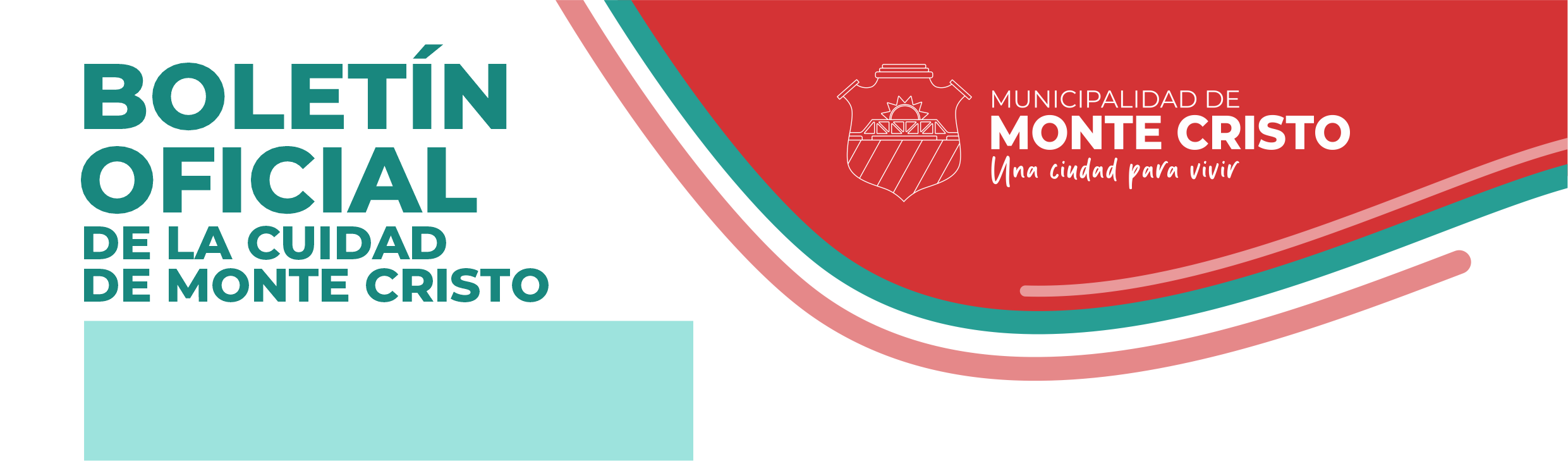 